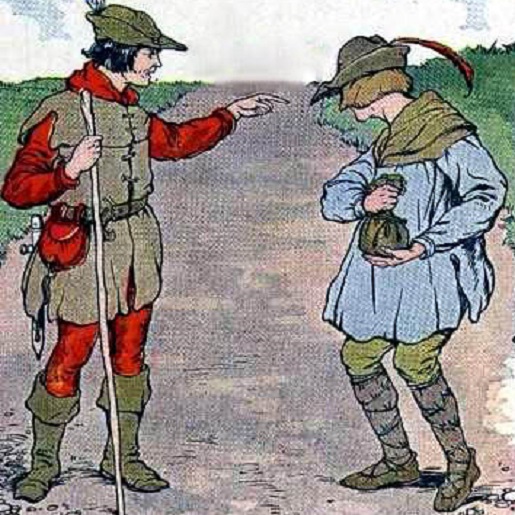 Гора с горой не сходится, а люди, бывает, сходятся, иной раз добрые и злые. Так вот сошлись однажды во время странствий сапожник с портным.Был портной небольшого роста, парень собою пригожий, всегда добродушный и веселый. Увидал, что подходит к нему навстречу сапожник, — он узнал по сундучку, что тот сапожным ремеслом занимается, — и запел ему навстречу шутливую песенку:Швы мне делай поживей,Тяни дратву веселей,Молоточком — тук, тук, тук!Посильней прибей каблук.Но сапожник не мог переносить насмешек, он скривил лицо, словно уксусу напился, и сделал движенье, будто собираясь схватить портняжку за шиворот. А малый наш рассмеялся, протянул ему свою бутылку и говорит:— Да это не со зла сказано. На, выпей-ка, вот желчь и промоешь.Хлебнул сапожник порядочный глоток, и гроза на его лице начала проходить. Он подал назад портному бутылку и говорит:— Да-а, порядочно выпил, но тут дело не в жажде, а что напился, как надо, это да! Что ж, двинемся, пожалуй, вместе!— Я согласен, — ответил портной, — если у тебя есть охота идти в большой город, где работы много найдется.— Да я тоже в город собрался, — ответил сапожник, — в маленьком-то местечке ничего не заработаешь, а в деревне люди охотней босиком ходят.Пошли они странствовать с той поры вместе, шли потихоньку, не так, чтобы очень торопясь.Времени у обоих у них хватало, а насчет хлеба-то было маловато. Когда они приходили в какой-нибудь город, то бродили по улицам, расхваливая свое ремесло, а так как вид у портняжки был свежий и бодрый да притом были у него красивые румяные щеки, то все давали ему работу охотно, а если выпадет счастье, то, бывало, дочь мастера и поцелует его еще на прощанье. Сойдется он с сапожником, и всегда бывало у него в кошельке больше, чем у того. Угрюмый сапожник перекосит свое лицо и подумает: «Чем больше пройдоха, тем и счастье ему больше». А портной засмеется, запоет себе песенку и поделит весь заработок со своим товарищем поровну. А заведется у него в кармане несколько грошей, велит подать себе поскорей чего-нибудь вкусного, стучит на радостях по столу так, что стаканы пляшут, и это у него называлось: «заработано легко — и прожито легко».Так странствовали они некоторое время и подошли раз к дремучему лесу, а дорога к королевскому городу проходила через лес. Вели к городу две тропы: по одной надо было идти семь дней, а по другой всего два дня, но никто из них не знал, какой путь выйдет короче. Уселись два странника под дубом, стали совет держать, как им быть и на сколько дней брать с собой хлеба. Сапожник сказал:— Надо расчет вести наперед, я возьму хлеба с собой на семь дней.— Что ты? — сказал портной. — Тащить хлеб про запас на семь дней на спине, как вьючный осел, это и оглянуться-то нельзя будет! Я полагаюсь на господа бога и загадывать наперед не собираюсь. Деньги, что у меня в кармане, годны ведь и летом и зимой одинаково, а хлеб во время жары засохнет и заплесневеет; да и куртка-то у меня мала; еле до локтей достает. Почему б нам не поискать верной дороги? Хлеба на два дня — и всё.И вот купил себе каждый из них хлеба, и пошли они наудачу через лес.Было в лесу тихо, как в церкви. Не веял ветер, не журчал ни один ручей, птицы не пели, и сквозь густые ветви не проникал ни один луч солнца. Сапожник не проронил ни слова, тяжелый хлеб оттягивал ему плечи, пот градом катился по его сердитому и мрачному лицу. А портной был весел, шел вприпрыжку и, зажав в ладонях листочек, то насвистывал, то напевал песенку и думал: «Господь на небесах, пожалуй, радуется, что я такой веселый».Так прошло два дня, но на третий день лесу не видать было ни конца ни края, и сердце у портного вдруг упало; но все-таки веселости своей он не потерял, а полагался на господа бога да на свою удачу. На третий день вечером он улегся под деревом голодный. Так случилось и на четвертый, и когда сапожник уселся на дереве, сваленном бурей, и начал закусывать, то портному оставалось только одно — смотреть на это. Когда он попросил дать ему кусочек хлеба, сапожник язвительно засмеялся и сказал:— Ты всегда был такой веселый, ну, попробуй-ка теперь, как быть грустным: птиц, что поют на заре, вечером ястреб хватает.Короче говоря, не было у сапожника жалости. На пятый день бедный портной не мог уже от истощенья больше подняться и слова вымолвить; щеки у него побледнели, глаза стали красные. Вот сапожник и говорит:— Нынче я дам тебе кусок хлеба, но за это выколю тебе правый глаз.Несчастному портному так хотелось жить, что ему ничего не оставалось, как согласиться; он заплакал в последний раз обоими глазами, а затем сапожник, у которого сердце было каменное, выколол ему острым ножом правый глаз.Вспомнилось тут портному, что говаривала ему когда-то мать, когда он в кладовой лакомился: «Ешь сколько можно, а терпи сколько должно». Вот съел он дорого стоивший ему хлеб, поднялся на ноги, забыл про свое несчастье и утешился тем, что ведь и одним-то глазом можно достаточно видеть. Но на шестой день он снова почувствовал голод, у него сосало уже под ложечкой. Вечером свалился он под деревом, а на седьмое утро от истощенья не мог и подняться, и смерть была уже близка. Тут сапожник и говорит:— Хочу я оказать тебе милость и дать тебе еще кусок хлеба. Но ты даром его не получишь, за это я выколю тебе и второй глаз.Понял портной, что всю свою жизнь был легкомысленным, стал просить у господа бога прощения и говорит сапожнику:— Делай, что знаешь, я готов вытерпеть все, что положено. Но помни, что господь бог не каждую минуту судит, — наступит час, когда ты получишь возмездие за свое злодеяние, которое ты надо мной совершил и чего я от тебя не заслужил. В счастливые дни я делился с тобой всем, что у меня было. Ведь мое ремесло такое, что стежок за стежком надо следить. Если я потеряю глаза и не смогу шить, то придется мне идти милостыню просить. Ты хоть по крайней мере не бросай меня тут одного, а то мне пропадать придется.Но сапожник, забывший в сердце своем бога, взял нож и выколол портному и левый глаз. Дал он ему потом поесть кусок хлеба, сунул ему в руку палку и повел его за собой.Вот зашло солнце, вышли они из лесу, и стояла на поле у лесной опушки виселица. Повел туда сапожник слепого портного, бросил его там лежать, а сам двинулся дальше. От усталости, боли и голода несчастный уснул и проспал целую ночь. Когда стало светать, он проснулся, не зная, где он находится. А висели на виселице два бедных грешника, и сидел у каждого на голове ворон. И заговорил один из воронов:— Братец, ты что, не спишь?— Да, не сплю, — ответил второй ворон.— Я тебе что-то скажу, — заговорил опять первый. — Роса, упавшая нынче ночью с виселицы, может вернуть зрение всякому, кто ею умоется. Эх, если б знали об этом слепые, то каждому из них захотелось бы вернуть себе зрение, даже если б они не поверили, что это возможно.Услыхал это портной, достал платок, приложил его к траве и, когда он намок от росы, протер им себе глазницы. И вмиг исполнилось то, что сказал ворон: оказались у него два новых и здоровых глаза. Увидел вскоре портной солнце, которое подымалось над горами. Раскинулся перед ним на равнине большой королевский город с роскошными воротами и целою сотней башен, и начали пылать золотые макушки и кресты на шпилях. Он мог различить каждый листок на деревьях, видеть пролетающих птиц и комаров, ведущих в воздухе пляску. Достал портной из кармана иглу, и когда смог так же легко, как прежде, вдеть в нее нитку, сердце забилось у него от радости. Он бросился на колени, стал благодарить господа бога за оказанную ему милость и прочитал утреннюю молитву, не забыв помолиться и о бедных грешниках, что висели, как язык колокола, и бились под ветром один об другого. Взял он на плечи свою котомку и, вскоре позабыв о перенесенных страданьях, отправился дальше, насвистывая и напевая песенку.Первым, кого он встретил, был гнедой жеребенок, весело скакавший по полю. Портной ухватил его за гриву, собираясь сесть на него верхом и ехать в город. Но жеребенок стал его упрашивать, чтоб он оставил его на свободе.— Я еще совсем молод, — сказал он, — и даже такой легонький портной, как ты, и тот может переломать мне хребет. Отпусти меня бегать на воле, пока я не окрепну. Подойдет время, и я смогу тебя отблагодарить.— Ну, беги себе, — сказал портной, — вижу, что ты тоже такой попрыгун, как и я. — Он хлестнул его по спине прутиком, и жеребенок на радостях, взмахнув задними копытами, перескочил через кусты и канаву и помчался по полю.Но портняжка со вчерашнего дня ничего не ел.— Хотя солнце и наполняет мне светом глаза, — сказал он, — а хлеб в рот, однако, не попадает. Первое, что встретится мне на пути, если оно окажется хоть немного съедобным, надо будет поймать.В это время навстречу ему важно шествовал по лугу аист.— Постой, постой! — крикнул портной и схватил его за ногу. — Не знаю, можно ли тебя есть, но с голоду долго разбираться не станешь, я отрежу тебе голову и тебя зажарю.— Не убивай меня, — ответил аист, — я священная птица, никто меня не обижает, я приношу людям большую пользу. Оставь меня в живых, я когда-нибудь службу тебе сослужу.— Ну, лети себе, долговязый, — сказал портной. И поднялся аист на воздух, свесив свои длинные ноги, и спокойно улетел.— Что ж из этого получится? — молвил про себя портной. — Мне все голодней, а в животе все пустей. Ну, что попадется мне теперь на пути, то уже будет мое.Увидел он, что подплывают к берегу озера две молодых утки.— Вы явились как раз кстати, — сказал он, схватив одну из них, и собрался было скрутить ей голову. Но начала старая утка, что спряталась в камыше, громко крякать, подплыла с разинутым клювом и стала его просить-умолять, чтоб сжалился он над ее милыми детками.— Ты только подумай, — сказала она, — как бы плакала твоя мать, если б кто собрался тебя утащить и убить.— Ну, успокойся, — сказал добродушный портной, — я не стану детей твоих трогать, — и он бросил пойманную утку в воду.Повернулся, вдруг видит — стоит он перед старым дуплистым деревом, и летают там взад и вперед дикие пчелы.— Вот уж теперь будет мне награда за мои добрые дела, — сказал портной, — медок меня подкрепит!Но вылетела пчелиная матка, начала ему грозить и сказала:— Если ты моих пчел тронешь и разрушишь гнездо, то наши жала тысячами раскаленных иголок вопьются тебе в тело. А если ты оставишь нас в покое и пойдешь своею дорогой, то мы тебе когда-нибудь службу сослужим.Увидел портной, что и тут ничего не выходит, и говорит:— Три блюда порожних да на четвертом ничего — вот так обед!И он потащился с голодным желудком в город; и как раз в то время звонили к обеду, и был в харчевне для него уже обед приготовлен, и можно было ему тотчас садиться за стол. Наелся он и говорит:— А теперь хотелось бы мне и за работу приняться.Он обошел город в поисках мастера и вскоре нашел хорошее место. А так как ремесло свое он изучил основательно, то в скором времени он стал знаменит, и каждому хотелось, чтобы камзол шил ему только этот маленький портной. И что ни день — уважение к нему все увеличивалось.— Дальше мне при моем мастерстве и двигаться-то нечего, — сказал он, — дело с каждым днем идет все лучше и лучше.Наконец король назначил его своим придворным портным.Но вот как бывает на свете: в тот же день его прежний товарищ, сапожник, стал тоже придворным мастером. Только он увидал портного и заметил, что у того опять два здоровых глаза, стала его мучить совесть. «Прежде чем он мне отомстит, — подумал сапожник, — надо будет ему яму вырыть». Но тот, кто другому яму копает, сам в нее попадает. Вечером, когда сапожник пошабашил и уже наступили сумерки, пробрался он к королю и говорит:— Господин мой король, а портной человек самонадеянный: он осмелился заявить, что сможет добыть золотую корону, которая пропала в стародавние времена.— Это мне было бы приятно, — сказал король и велел позвать к себе на другое утро портного и приказал ему разыскать корону или навсегда покинуть город.«Ого, — подумал портной, — мошенник предлагает больше того, что имеет. Если этот король-брюзга требует от меня то, чего ни один человек выполнить не может, то нечего мне тут дожидаться до завтра, а надо поскорей из города выбираться».Связал он свой узелок, но только вышел за городские ворота, стало ему жаль расставаться со своим счастьем и уходить из города, где ему так повезло. Подошел он к озеру, где когда-то завел знакомство с утками; и как раз в это время сидела на берегу старая утка, которой он отдал утят, и чистила себя клювом. Она сразу его узнала и спросила, отчего он так запечалился.— Если б ты знала, что со мною случилось, то удивляться не стала б, — ответил портной и рассказал ей про свою судьбу.— Если это и всё, — ответила утка, — то мы выход найдем. Корона в воду упала, лежит на самом дне, мы ее живо оттуда достанем. Ты только расстели на берегу свой платок.Нырнула утка со своими двенадцатью утятами и минут через пять выплыла наверх, сидя в середине короны, что держалась у ней на крыльях, а двенадцать утят плыли с ней рядом, подложив под нее свои клювы, и помогали ее держать. Подплыли они к берегу и положили корону на платок.Ты не поверишь, пожалуй, какая красивая была корона! Когда на ней засияло солнце, она блестела, как сто тысяч карбункулов! Завязал портной свой платок четырьмя узлами и отнес корону королю. Обрадовался король и повесил за это портному на шею цепь золотую.Увидал сапожник, что проделка его не удалась, придумал тогда вторую, явился к королю и говорит:— Господин мой король, а портной-то ведь так зазнался, что осмеливается заявлять, будто он сможет весь королевский замок, со всем, что находится в нем внутри, вылепить из воску и точь-в-точь сделать его таким, как ваш.Велел король, чтоб портной явился к нему, и приказал ему вылепить из воску королевский замок, со всем, что находится в нем, точь-в-точь как снаружи, так и внутри, и если он этого не выполнит как следует или будет в замке недоставать на стене хотя бы одного гвоздика, то он будет посажен на всю жизнь в подземелье.Подумал портной: «Дело становится все хуже и хуже, этого ни один человек не выдержит», — положил он на плечи свой узелок и ушел из города. Вот подошел он к дуплистому дереву, сел на землю и запечалился. Вылетели пчелы, и спросила у него пчелиная матка:— Что голову набок свесил, уж не одеревенела ли она у тебя?— Ах, нет, — ответил портной, — меня угнетает другое, — и рассказал о том, что потребовал от него король.Загудели тут, зажужжали между собой пчелы, и говорит пчелиная матка:— Ступай ты сейчас домой, а завтра в это самое время приходи сюда да захвати с собою большой платок — все будет ладно!Воротился портной назад, а пчелы полетели прямо в королевский замок, влетели туда в открытое окно, заползли во все углы и закоулки и всё доподлинно разглядели. Полетели они потом назад и вылепили из воску замок, точь-в-точь такой же самый, да так быстро, что можно было подумать, что замок растет прямо на глазах. К вечеру все было уже готово, и когда портной явился на другое утро, то стояло все великолепное здание, такое, как надо, и было в нем все до самого последнего гвоздика на стене и черепицы на крыше; был он притом такой стройный и белоснежный, и пахло от него медом.Завязал его портной осторожно в платок и принес королю; и тот не мог никак надивиться, глядючи на замок, поставил его у себя в главном зале и подарил за это портному большой каменный дом.Но сапожник дела не оставил, пришел в третий раз к королю и говорит:— Господин мой король, а портной ведь дознался, отчего вода во дворе замка фонтаном не бьет, и осмеливается заявить, что будет она бить в середине двора высоко, в рост человека, и будет вода чистая, как хрусталь.Велел король привести к себе портного и сказал:— Если завтра к утру вода у меня во дворе не забьет фонтаном, как ты это сам обещал, то палач на том же самом дворе сделает тебя на одну голову короче.Бедный портной, не долго раздумывая, поспешил скорей к городским воротам, а так как на этот раз дело шло о жизни, то слезы катились у него по щекам. Вот шел он, совсем пригорюнившись, вдруг подскочил к нему жеребенок, которого он когда-то отпустил на свободу; за это время он стал красивым гнедым конем.— Теперь настал срок, — сказал ему конь, — когда я смогу тебя отблагодарить за твое доброе дело. Я уже знаю, что тебе надо; ты вскочи на меня, теперь у меня на спине могут и двое таких, как ты, поместиться.Отлегло у портного на сердце; вскочил он одним махом на коня, помчался конь во весь опор в город, и прямо в королевский двор. Пробежал конь трижды быстро, как молния, вокруг двора и после третьего круга упал наземь. И в тот же миг что-то страшно загромыхало: взлетел на воздух, точно ядро, кусок земли в самой середине двора и пролетел над замком, и тотчас забила вода фонтаном в рост человека и коня, и была вода прозрачная, как хрусталь, и заиграли на ней солнечные лучи. Как увидел это король, так и застыл от изумленья. Он подошел и обнял портняжку в присутствии всех придворных.Но счастье длилось недолго.Было у короля много дочерей, одна красивей другой, но сына у него не было. Вот явился злой сапожник к королю в четвертый раз и говорит:— Господин мой король, а портной ведь своего зазнайства не оставил. Он теперь осмелился заявить, что ежели б он пожелал, то мог бы велеть принести королю сына по воздуху.Велел король кликнуть портного и сказал:— Если ты за девять дней устроишь так, что мне принесут сына, то получишь мою старшую дочь в жены.«Награда, правда, большая, — подумал портняжка, — но королевна мне, пожалуй, ни к чему, да и вишни-то висят слишком высоко: если на них взобраться, то ветки подо мной поломаются, и, чего доброго, еще свалишься вниз».Пошел он домой, уселся на свой портняжный стол и, поджав под себя ноги, начал думать-раздумывать, как тут ему быть.— Дело не выйдет! — воскликнул он наконец. — Надо отсюда уходить; здесь, как видно, жить спокойно нельзя.Завязал он свой узелок и поспешил к городским воротам. Вышел он на луг и увидал старого своего приятеля — аиста, что расхаживал взад и вперед, точно какой знаменитый мудрец; он иногда останавливался, приглядывался к лягушке, а потом ее проглатывал. Аист подошел к нему и с ним поздоровался.— Я вижу, — начал он, — у тебя за плечами котомка. Почему ты из города уходишь?Рассказал портной аисту, что потребовал от него король, а выполнить он этого не в силах, и стал на несчастную свою участь жаловаться.— Брось из-за этого горевать да голову себе морочить, — сказал ему аист, — я выручу тебя из беды. С давних пор приношу я в город спеленутых деток, могу и для тебя вытащить из колодца маленького принца. Ступай домой и будь спокоен. Через девять дней отправляйся в королевский замок, я туда прилечу.Воротился портняжка домой и в назначенный срок был уже в замке. А вскоре прилетел туда аист и постучался в окно. Портной открыл ему, и долговязый дядюшка вошел осторожно в комнату; важно шагая, он шел по мраморному полу, и был у него в клюве младенец; и протягивал тот, словно ангел, свои ручонки королеве. Положил аист младенца к ней на колени, и начала королева младенца ласкать, целовать, и была такая счастливая и радостная. Снял аист с плеча, перед тем как улететь из замка, свою дорожную сумку и подал ее королеве. А лежали там свертки с пестрыми леденцами, их поделили между маленькими принцессами. Но старшей ничего не досталось, зато получила она в мужья веселого портного.— Я чувствую, будто мне выпало великое счастье, — сказал портной. — Моя мать была права, она всегда говаривала: «Кто на бога надеется да счастье имеет, у того всего будет вдосталь».И пришлось сапожнику шить башмаки, в которых портняжка плясал на свадебном пиру, а потом было сапожнику велено навсегда покинуть город. А дорога проходила через тот лес, мимо виселицы. От ярости, гнева и полуденной жары бросился сапожник в изнеможении на землю. Только закрыл он глаза, собираясь уснуть, как кинулись, громко крича, вороны, сидевшие на головах у повешенных, и выклевали ему глаза. Обезумев, он бросился бежать в лес, — там он, должно быть, и погиб, так как с той поры никто его больше не видел и ничего о нем больше не слышал.